KHYBER PAKHTUNKHWA PUBLIC SERVICE COMMISSION2- Fort Road Peshawar Cantt:Website: www.kppsc.gov.pkTele: Nos. 091-9214131, 9213563, 9213750, 9212897Dated:18.10.2021ADVERTISEMENTNO.10/2021Online applications are invited for the following posts from Pakistani citizens having domicile of Khyber Pakhtunkhwa by 23.11.2021(05:00 PM).Candidates are advised to fill all columns carefully especially Academic Qualification column i.e. marks obtained for every certificate and degree.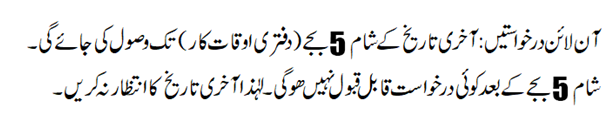 CORRIGENDUMQualification laid down for Sixty (60) posts of Male Subject Specialist Information Technology (IT) advertised vide Advt. No. 09/2021, Sr. No. 11 may be read as:-At least Second Class Master’s Degree in Computer Science or Information Technology or Bachelor’s Degree in Computer Science (BCS/BSCS Honors 4 years) or equivalent qualification from a recognized University and Bachelor’s Degree in Education (B.Ed) or equivalent qualification from a recognized University.Note: If a candidate does not have the qualification under clause (ii), shall acquire the same within three years from the date of his/her appointment.IMPORTANT INSTRUCTIONSCandidates are advised to fill in all the columns carefully. Candidates are required to make correct entries in the online application which can be documentarily proved as on the basis of their claim / entries they will be called for screening / ability test. Only one application is required for one serial, however the candidates applying for various quotas should mention serial number of (1)a, (1)b or (1)c in the application form specifically.Incomplete applications will be summarily rejected.Documents are not required at the time of submission of application; candidates who qualify the test will have to submit their documents within three days after announcement of the result.Candidates applying against disable quota will be required to submit disability certificates issued by the Provincial Council for Rehabilitation of Disabled Persons as well as from the respective Medical Superintendent / Medical Board showing therein the specific disability on or before the date of interview. Govt. / Semi Govt. / Autonomous / Semi Autonomous Bodies employees may apply direct but their Departmental Permission Certificates will be required before interview.Call letters for test will be placed on PSC website. Candidates must keep visiting the PSC website from time to time. Degrees / Diploma / Experience Certificates / Testimonials of unrecognized Institution are not accepted. Only original Degrees / Certificates / DMCs are accepted.Domicile, qualification and its registration with Medical/ Engineering or other related institutions, experience possessed on the closing date of the advertisement shall be taken into consideration.Candidates possessing dual domicile on our closing date will be rejected.Candidates who have not the prescribed qualification but equivalent or higher qualification, they are required to be in possession of equivalency/ relevancy certificate from Higher Education Commission (HEC) while applying.Candidates belong to Minority quota are required to submit Minority certificate from their respective institutions/ authorities alongwith other documents.Candidates who possess qualification equivalent/higher than the prescribed qualification in the relevant field of studies will be considered eligible.Age shall be reckoned on closing date of the advertisement.Maximum age limit as prescribed in the recruitment rules shall be relaxable up-to 10 years for Disabled persons / Divorced / Widow andGovt: Servants who have completed Two (2) years continuous service and up-to Three (3) years for candidates belonging to backward areas specified in the appendix attached to the Khyber Pakhtunkhwa Initial Appointment to Civil Posts (Relaxation of Upper Age Limit) Rules, 2008. However, a candidate shall be allowed relaxation in age in one of the above categories provided that the candidates from backward areas, in addition to automatic relaxation of three years shall be entitled to one of the relaxations available to Govt: Servants, general or disabled candidates, whichever is relevant and applicable to them. Employees or ex-employees of development projects of the Government of Khyber Pakhtunkhwa and employees or ex-employees of development projects of the Federal Government under the administrative control of the Government of Khyber Pakhtunkhwa shall also be entitled to age relation equal to the period served in the projects, subject to a maximum limit of ten years provided that this age relaxation shall not be available in conjunction with any other provisions of the age relaxation rules.Overage candidates after apply must obtain age relaxation orders from the respective Departments to avoid any difficulty. Applicants married to Foreigners are considered only on production of the Govt: Relaxation Orders.A female candidate if married before entry into government service shall acquire the domicile of her husband. If otherwise she will possess her own domicile. However, married female candidates are allowed to opt one of the domicile of her choice. Option once exercised shall be final and changes therein shall not be allowed.Experience wherever prescribed shall be counted after the prescribed qualifications for the post(s) if not otherwise specified in the service rules. The experience certificates should be on prescribed forms available on PSC website.Candidates applying for experienced posts of Elementary & Secondary Education or Higher Education Department are required to submit year wise affiliation/ registration with B.I.S.E upto 2016 and P.S.R.A from 2017 in case of private school experience while HERA in case of private Colleges with their documents.Government reserves the right not to fill any or fill less than the advertised post(s). In case the number of applications of candidates is disproportionately higher than the number of posts, short listing will be made in anyone of the following manner: -Written Test in the Subject.General Knowledge or Psychological General Ability Test. Academic and / or Professional record as the Commission may decide.(ILYAS SHAH)DIRECTOR RECRUITMENTKHYBER PAKHTUNKHWA PUBLIC SERVICE COMMISSIONApplications other than online will not be accepted. To apply, visit any Jazz Cash&Easy Paisa Agent, deposit application fee of RS.500/- excluding service charges up to official timing of the closing date (05:00 PM) and get transaction I.D through SMS. Visit PSC website www.kppsc.gov.pkand apply online.AGRICULTURE LIVESTOCK, FISHERIES & COOPERATIVE DEPARTMENTAGRICULTURE LIVESTOCK, FISHERIES & COOPERATIVE DEPARTMENTFOURTEEN (14) POSTS OF RESEARCH OFFICER/ FARM MANAGER IN AGRICULTURE LIVESTOCK, FISHERIES & COOPERATIVE DEPARTMENT.QUALIFICATION: At least Second Class Degree in Doctor of Veterinary Medicine or equivalent qualification in Veterinary Sciences from recognized University having valid Registration with Pakistan Veterinary Medical Council.AGE LIMIT: 21 to 32 Years	PAY SCALE:  BPS-17		ELIGIBILITY: Both Male & FemaleALLOCATION:Ten (10) posts to General Quota:Two (02) each to Merit, Zone-I, Zone-II & Zone-III, One (01) each to Zone-IV & Zone-V.Three (03) posts for Minority Quota to Merit.One (01) post for Disable Quota to Merit.ONE (01) LEFTOVER POST OF RESEARCH OFFICER VEGETABLE (HORTICULTURE) (MINORITY QUOTA) (BPS-17) IN AGRICULTURE, LIVESTOCK & COOPERATIVE DEPARTMENT (RESEARCH WING).QUALIFICATION: 2nd Class M.Sc/ B.Sc (hons) Degree in Agriculture from a recognized University, Under Research Programme in the subject relating to the subject groups as specified in schedule (appended to this notification) to which the vacancy occurs.AGE LIMIT: 21 to 32 years 	PAY SCALE:  BPS-17		ELIGIBILITY: Both Male & FemaleCOMMUNICATION & WORKS DEPARTMENTCOMMUNICATION & WORKS DEPARTMENTONE (01) LEFTOVER POST OF ASSISTANT ENGINEER/ SDO (CIVIL) (MINORITY QUOTA) (BPS-17) IN COMMUNICATION & WORKS DEPARTMENT.QUALIFICATION: Degree in BE/B.Sc Engineering (Civil) from a recognized University.AGE LIMIT: 21 to 32 years 	PAY SCALE:  BPS-17		ELIGIBILITY: Both Male & FemaleELEMENTARY & SECONDARY EDUCATION DEPARTMENTELEMENTARY & SECONDARY EDUCATION DEPARTMENTTWO (02) LEFTOVER POSTS OF MALE LIBRARIAN (MINORITY QUOTA) (BPS-17) IN ELEMENTARY & SECONDARY EDUCATION DEPARTMENT.QUALIFICATION:Master’s Degree in Library & Information Science from a recognized University.AGE LIMIT: 21 to 35 Years	PAY SCALE:  BPS-17		ELIGIBILITY: MaleONE (01) LEFTOVER POST OF FEMALE LIBRARIAN (BPS-17) (MINORITY QUOTA) IN ELEMENTARY & SECONDARY EDUCATION DEPARTMENT.QUALIFICATION: Master’s Degree in Library & Information Science from a recognized University.AGE LIMIT: 21 to 35 Years	PAY SCALE:  BPS-17		ELIGIBILITY: FemaleHEALTH DEPARTMENTHEALTH DEPARTMENTONE (01) LEFTOVER POST OF ASSOCIATE PROFESSOR CHEMICAL PATHOLOGY (BPS-19) IN SAIDU MEDICAL COLLEGE SWAT.QUALIFICATION:(a) MBBS (duration of 5 or 6 years) or equivalent medical qualification recognized by the Pakistan Medical & Dental Council. AND(b). FCPS/Ph.D (duration of 4 years) or qualification with other nomenclatures, in respective basic science subject or equivalent qualification recognized by Pakistan Medical and Dental Council; OR(c).M.Phil (duration of 2 years) or qualification with other nomenclature, in respective basic science subject or equivalent qualification in the respective specialty recognized by Pakistan Medical and Dental Council.(ii) EXPERIENCE: Five years teaching experience as an Assistant Professor in the respective basic science subject calculated as per PM&DC Regulations and duly certified by PM&DC in case of experience gained in private sector medical college; AND(iii) RESEARCH PUBLICATIONS: A total of at least Three Research Publications in the respective basic subject/ specialty are required. Only an original article published in a medical journal approved by the PM&DC shall be acceptable.AGE LIMIT: 35 to 45 years 	PAY SCALE:  BPS-19		ELIGIBILITY: Both Male & FemaleONE (01) LEFTOVER POST OF MEDICAL ENTOMOLOGIST (BPS-17) (MINORITY QUOTA) IN HEALTH DEPARTMENT.QUALIFICATION:(i) At least Second Division Bachelor of Science in Biology, Zoology, Microbiology, Molecular Biology, Environmental Health Agriculture (Entomology), Pharmacy, Medical Technology or Biotechnology from a recognized University and Post Graduate qualification in Medical Entomology and Disease Vector Control.Note: Working in Dengue surveillance field entomology may be preferred; (ii) If no one is available with the above qualification, then at least Second Class Master of Science in Zoology, Bachelor of Science in Agriculture entomology or Bachelor of Science (Hons) in Zoology subject to the condition to acquire the postgraduate qualification in Medical Entomology and Disease Vector Control within three years of the appointment.AGE LIMIT: 25 to 32 years 	PAY SCALE:  BPS-17		ELIGIBILITY: Both Male & FemaleONE (01) LEFTOVER POST OF TABEEB (BPS-16) IN HEALTH DEPARTMENT.QUALIFICATION:(a) Matric (b) BEMS (FazliTibbWaJarrahat).(C) Registered Hakeem (Tabeeb) with National Council for Tibb Government of Pakistan; and(d) Three years practical experience recognized by the National Council for Tibb Govt. of Pakistan.AGE LIMIT: upto45 years 	PAY SCALE:  BPS-16		ELIGIBILITY: Both Male & FemaleONE (01) LEFTOVER POST OF ASSISTANT PROFESSOR COMMUNITY & PREVENTIVE DENTISTRY (BPS-18) IN SAIDU COLLEGE OF DENTISTRY, SAIDU SHARIF SWAT.QUALIFICATION:(a) MDS(Pak)/M.Phil or equivalent Postgraduate qualification recognized by the Council in the respective basic subjects or MDS(Pak)/M.Phil (in allied clinical subjects); OR(b) Postgraduate Minor Diploma in the respective subject recognized by the Council with three years teaching experience as Lecturer/ Demonstrator in the Dental Teaching Institution before or after Postgraduate qualification; OR(c)BDS(Pak) or equivalent qualification with seven years teaching experience in the relevant basic dental subjects or ten years teaching as such in clinical and dental subjects.AGE LIMIT: 27 to 45 years 	PAY SCALE:  BPS-18		ELIGIBILITY: Both Male & FemaleONE (01) LEFTOVER POST OF ASSISTANT PROFESSOR ANAESTHESIA (BPS-18) IN SAIDU COLLEGE OF DENTISTRY, SAIDU SHARIF SWAT.QUALIFICATION:(i) MBBS (duration of 5 or 6 years) or equivalent medical qualification recognized by the PM&DC; AND(ii) FCPS/MS/MD (duration of 4 years) or qualification with other nomenclatures, in respective clinical science subject or equivalent qualification recognized by PM&DC; AND(ii)EXPERIENCE: Three years teaching experience in the respective clinical subject as Senior Registrar in an institution recognized by Pakistan Medical & Dental Council. If qualification is general, otherwise one-year experience in case of sub-specialty holder duly certified by Pakistan Medical & Dental Council in case of experience gained in private sector medical college. AGE LIMIT: 28 to 45 years 	PAY SCALE:  BPS-18		ELIGIBILITY: Both Male & FemaleONE (01) LEFTOVER POST OF ASSISTANT PROFESSOR COMMUNITY MEDICINE (BPS-18) IN SAIDU MEDICAL COLLEGE, SAIDU SHARIF SWAT.QUALIFICATION:(i) MBBS (duration of 5 or 6 years) or equivalent medical qualification recognized by the Pakistan Medical and Dental Council; and(ii) FCPS/Ph.D (duration of 4 years) or qualification with other nomenclatures, in respective basic science subject or equivalent qualification recognized by Pakistan Medical and Dental Council; or(iii)M.Phil (duration of 2 years) or qualification with other nomenclature, in the respective basic science subject or equivalent qualification in the respective specialty recognized by Pakistan Medical & Dental Council and having three years teaching experience as Lecturer/ Demonstrator in the respective basic science subject. In case of private sector medical colleges, the experience is duly certified by Pakistan Medical and Dental Council.AGE LIMIT: 27 to 45 years 	PAY SCALE:  BPS-18		ELIGIBILITY: Both Male & FemaleONE (01) LEFTOVER POST OF PROFESSOR DERMATOLOGY (BPS-20) IN SAIDU GROUP OF TEACHING HOSPITAL/ SMC SWAT.(i)QUALIFICATION:(a) MBBS (duration of 5 or 6 years) or equivalent medical qualification recognized by the Pakistan Medical & Dental Council; AND(b) FCPS/MS/MD (duration of 4 years) or qualification with other nomenclatures, in the respective clinical science subject or equivalent qualification recognized by Pakistan Medical & Dental Council;(ii)EXPERIENCE: Three years teaching experience as an Associate Professor and Five years teaching experience as Assistant Professor in the respective subject or nine years teaching experience as an Assistant Professor and Associate Professor in the respective subject calculated as per Pakistan Medical & Dental Council Regulations and in case of private sector medical colleges, the experience is duly certified by Pakistan Medical & Dental Council; AND(iii)RESEARCH PUBLICATIONS:A total of five Research Publications out of which at least two as Principal author in the relevant specialty are required. Only an original article published in a medical journal approved by the Pakistan medical & Dental Council shall be acceptable.AGE LIMIT: 40 to 50 years 	PAY SCALE:  BPS-20		ELIGIBILITY: Both Male & FemaleONE (01) LEFTOVER POST OF ASSISTANT PROFESSOR ANATOMY (BPS-18) IN SAIDU MEDICAL COLLEGE SWAT.QUALIFICATION: (i) MBBS (duration of 5 or 6 years) or equivalent medical qualification recognized by the Pakistan Medical & Dental Council; and(ii) FCPS/Ph.D (duration of 4 years) or qualification with other nomenclatures, in respective basic science subject or equivalent qualification recognized by Pakistan Medical & Dental Council; or(iii)M.Phil (duration of 2 years) or qualification with other nomenclatures in respective basic science subject or equivalent qualification in the respective basic science subject recognized by Pakistan Medical & Dental Council having two years teaching experience as Lecturer / Demonstrator before or after post graduation qualification in respective basic science subject i.eM.Phil or qualification with other nomenclature recognized by Pakistan Medical & Dental Council in case of experience gained in private sector medical colleges; and(iv) FCPS/MS/MD or qualification with other nomenclature (duratin of 4 years) in related clinical subject (duration of 4 years)AGE LIMIT: 27 to 45 years 	PAY SCALE:  BPS-18		ELIGIBILITY: Both Male & FemaleONE (01) POST OF SPEECH THERAPIST (BPS-17) IN SAIDU TEACHING HOSPITAL SWAT.QUALIFICATION: B.A/ B.Sc from a recognized University with Diploma for teaching the deaf (TD).Note: In case of non-availability of Diploma in Teach the Deaf, the selectee shall undergo a pre-service training for acquiring the requisite diploma.AGE LIMIT: 21 to 30 years 	PAY SCALE:  BPS-17		ELIGIBILITY:Both Male & FemaleONE (01) POST OF COMPUTER PROGRAMMER (BPS-17) IN SAIDU TEACHING HOSPITAL SWAT.QUALIFICATION:i)M.Sc Computer Science from a recognized University or Institution; ANDii) Preferably one year experience as Computer Programmer.AGE LIMIT: 25 to 35 years 	PAY SCALE:  BPS-17		ELIGIBILITY:Both Male & FemaleONE (01) POST OF AUDIOLOGIST (BPS-17) IN SAIDU TEACHING HOSPITAL SWAT.QUALIFICATION:M.Sc in Physics (Second Class) from a recognized University.AGE LIMIT: 21 to 35 years 	PAY SCALE:  BPS-17		ELIGIBILITY:Both Male & FemaleONE (01) POST OF CLINICAL PSYCHOLOGIST (BPS-17) IN SAIDU TEACHING HOSPITAL SWAT.QUALIFICATION:a) Master’s Degree in Clinical Psychology (2nd Division) from a recognized University. ORb) Master’s Degree in Psychology (2nd Division) with Clinical Psychology as one of the papers.Note: Preference will be given to the candidates having qualification at (a) above.AGE LIMIT: 21 to 35 years 	PAY SCALE:  BPS-17		ELIGIBILITY:Both Male & FemaleONE (01) POST OF ASSISTANT DIRECTOR IT (BPS-17) IN SAIDU TEACHING HOSPITAL SWAT.QUALIFICATION: Second Class Master Degree or equivalent qualification in Computer Science from a recognized University.AGE LIMIT: 22 to 35 years 	PAY SCALE:  BPS-17		ELIGIBILITY:Both Male & FemaleONE (01) POST OF HOSTEL WARDEN (BPS-17) IN SAIDU TEACHING HOSPITAL SWAT.QUALIFICATION:i)M.Sc/ M.A with at least 2nd Division from a recognized University. ANDii) Three years administrative experience in a College or Department.AGE LIMIT: 25 to 35 years 	PAY SCALE:  BPS-17		ELIGIBILITY:Both Male & FemaleONE (01) POST OF NUTRITIONIST (BPS-17) IN SAIDU TEACHING HOSPITAL SWAT.QUALIFICATION:i)M.Sc Human Nutrition. ORii)M.Sc Home Economics with Food and Nutrition as a subject or equivalent qualification in the relevant field from recognized University/ Institution.AGE LIMIT: 22 to 35 years 	PAY SCALE:  BPS-17		ELIGIBILITY:Both Male & FemaleHIGHER EDUCATION DEPARTMENTHIGHER EDUCATION DEPARTMENTTWO (02) LEFTOVER POSTS OF FEMALE LECTURER IN RESOURCE & FACILITY MANAGEMENT (BPS-17) IN HIGHER EDUCATION DEPARTMENT.QUALIFICATION: Second Class Master Degree in the relevant subject or equivalent qualification from a recognized University.AGE LIMIT: 21 to 30 years 	PAY SCALE:  BPS-17		ELIGIBILITY: FemaleALLOCATION:     One (01) each to Zone-I & Zone-IIIONE (01) LEFTOVER POST OF FEMALE LECTURER PHYSICS (BPS-17) (Disable Quota) IN HIGHER EDUCATION DEPARTMENT.QUALIFICATION: 2nd Class Master Degree in the relevant subject or equivalent qualification from a recognized University.AGE LIMIT: 21 to 30 years 	PAY SCALE:  BPS-17		ELIGIBILITY:FemaleONE (01) LEFTOVER POST OF FEMALE LIBRARIAN (BPS-17) (MINORITY QUOTA) IN DIRECTORATE OF ARCHIVES AND LIBRARIES.QUALIFICATION: At least Second Class Master Degree in relevant subject from a recognized University.AGE LIMIT: 21 to 35 years 	PAY SCALE:  BPS-17		ELIGIBILITY:FemaleONE (01) LEFTOVER POST FEMALE LECTURER IN GEOGRAPHY (BPS-17) (DISABLE QUOTA) IN HIGHER EDUCATION DEPARTMENT.QUALIFICATION: 2nd Class Master’s Degree in the relevant subject or equivalent qualification from a recognized University.AGE LIMIT: 21 to 30 years 	PAY SCALE:  BPS-17		ELIGIBILITY:FemaleHOME & TRIBAL AFFAIRS DEPARTMENTHOME & TRIBAL AFFAIRS DEPARTMENTFOURTEEN (14) POSTS OF QUALITATIVE ANALYST (BPS-16) IN INSPECTORATE GENERAL OF POLICE (HOME & TRIBAL AFFAIRS DEPARTMENT) KHYBER PAKHTUNKHWA.QUALIFICATION: At least Second Class Master Degree in Criminology Studies, Psychology, Sociology, Political science, History or Anthropology or its equivalent qualification from a recognized University with strong writing skills.AGE LIMIT: 21 to 30 years 	PAY SCALE:  BPS-16		ELIGIBILITY: Both Male & FemaleALLOCATION:Twelve (12) posts to General Quota:Three (03) to Merit, Two (02) each to Zone-I, Zone-II, Zone-III, Zone-IV and One (01) to Zone-V.One (01) post for Female Quota to Merit.One (01) post for Minority Quota to Merit.TWO (02) POSTS OF QUANTITATIVE ANALYST (BPS-16) IN INSPECTORATE OF POLICE (HOME & TRIBAL AFFAIRS DEPARTMENT) KHYBER PAKHTUNKHWA.QUALIFICATION: At least Second Class Master Degree in Statistics, Mathematics or Economics or its equivalent qualification from recognized University with strong skill of statistics software like SPSS, STATA.AGE LIMIT: 21 to 30 years 	PAY SCALE:  BPS-16		ELIGIBILITY: Both Male & FemaleALLOCATION:One (01) each to Zone-II and Zone-IIIINDUSTRIES, COMMERCE AND TECHNICAL EDUCATION DEPARTMENTINDUSTRIES, COMMERCE AND TECHNICAL EDUCATION DEPARTMENTONE (01) POST OF INDUSTRIAL DEVELOPMENT OFFICER (BPS-16) IN INDUSTRIES, COMMERCE AND TECHNICAL EDUCATION DEPARTMENT.QUALIFICATION: At least 2nd Class BBA/B.A/B.Sc/LLB Degree from a recognized University.AGE LIMIT: 21 to 32 years 	PAY SCALE:  BPS-16		ELIGIBILITY: Both Male & FemaleIRRIGATION DEPARTMENTIRRIGATION DEPARTMENTTWO (02) POSTS OF ASSISTANT ENGINEER/ SDO/ ASSISTANT DIRECTOR (CIVIL) (BPS-17) (MINORITY QUOTA) IN IRRIGATION DEPARTMENT.QUALIFICATION: BE/ B.Sc Degree in Civil Engineering from a recognized University.AGE LIMIT: 21 to 32 years 	PAY SCALE:  BPS-17		ELIGIBILITY: Both Male & FemaleLAW, PARLIAMENTARY AFFIARS & HUMAN RIGHTS DEPARTMENTLAW, PARLIAMENTARY AFFIARS & HUMAN RIGHTS DEPARTMENTSEVEN (07) POSTS OF ASSISTANT DRAFTING OFFICERS IN LAW, PARLIAMENTARY AFFIARS & HUMAN RIGHTS DEPARTMENT.QUALIFICATION: At least 2nd Class Bachelor’s Degree in L.L.B from recognized University and enrolment with the Bar Counsel with three (03) years practice at the Bar.AGE LIMIT: 25 to 32 years 	PAY SCALE:  BPS-17		ELIGIBILITY: Both Male & FemaleALLOCATION:Seven (07) posts to General Quota:Two (02) to Merit and One (01) each to Zone-I, Zone-II, Zone-III, Zone-IV and Zone-V.POPULATION WELFARE DEPARTMENTPOPULATION WELFARE DEPARTMENTONE (01) POST OF DATABASE ADMINISTRATOR (BPS-17) IN POPULATION WELFARE DEPARTMENT.QUALIFICATION: At least Second Class Master’s Degree in Computer Science or Four years Bachelor’s Degree in Information Technology or Computer Science or equivalent qualification from a recognized University.AGE LIMIT: 22 to 35 years 	PAY SCALE:  BPS-17		ELIGIBILITY: Both Male & FemaleEIGHT (08) POSTS OF STORE KEEPER IN POPULATION WELFARE DEPARTMENT.QUALIFICATION:(a) At least Second Class Bachelor’s Degree or its equivalent qualification from a recognized University with Diploma in Computer OR Information Technology from the board or Technical Education.AGE LIMIT: 18 to 30 years 	PAY SCALE:  BPS-14		ELIGIBILITY: Both Male & FemaleALLOCATION:Seven (07) posts to General Quota:                    Two (02) each to Zone-I and Zone-III and One (01) each to Zone-II, Zone-IV & Zone-V.One (01) post for Female Quota to Merit.